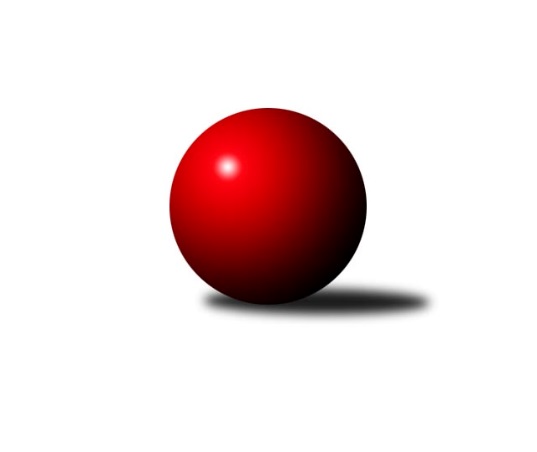 Č.17Ročník 2023/2024	11.2.2024Nejlepšího výkonu v tomto kole: 2753 dosáhlo družstvo: KK Slavoj CDivize AS 2023/2024Výsledky 17. kolaSouhrnný přehled výsledků:AC Sparta Praha A	- TJ Neratovice	7:1	2689:2456	9.0:3.0	5.2.TJ Sokol Benešov B	- TJ Sparta Kutná Hora A	3:5	2475:2540	5.0:7.0	7.2.KK Kosmonosy B	- KK Slavoj C	3:5	2708:2753	5.5:6.5	8.2.TJ Sokol Praha-Vršovice A	- SK Meteor Praha A	6:2	2469:2433	8.5:3.5	8.2.TJ Sokol Brandýs n. L. A	- TJ Astra A	6:2	2486:2320	9.0:3.0	9.2.TJ Lhotka A	- KK Konstruktiva Praha B	2:6	2416:2529	4.0:8.0	9.2.KK Vlašim A	- TJ AŠ Mladá Boleslav 		dohrávka		26.2.Tabulka družstev:	1.	KK Konstruktiva Praha B	17	13	1	3	95.0 : 41.0 	126.5 : 77.5 	 2604	27	2.	TJ Sokol Benešov B	17	11	0	6	72.0 : 64.0 	103.5 : 100.5 	 2597	22	3.	TJ Sokol Praha-Vršovice A	17	9	2	6	76.5 : 59.5 	112.5 : 91.5 	 2522	20	4.	TJ Sparta Kutná Hora A	17	10	0	7	76.0 : 60.0 	104.0 : 100.0 	 2535	20	5.	KK Vlašim A	16	9	1	6	71.0 : 57.0 	100.5 : 91.5 	 2508	19	6.	KK Slavoj C	17	8	3	6	65.0 : 71.0 	85.0 : 119.0 	 2544	19	7.	KK Kosmonosy B	17	9	0	8	74.0 : 62.0 	103.0 : 101.0 	 2566	18	8.	TJ Astra A	17	9	0	8	73.5 : 62.5 	106.5 : 97.5 	 2529	18	9.	TJ AŠ Mladá Boleslav	16	7	1	8	59.0 : 69.0 	88.0 : 104.0 	 2549	15	10.	AC Sparta Praha A	17	7	1	9	64.5 : 71.5 	113.0 : 91.0 	 2574	15	11.	SK Meteor Praha A	17	5	2	10	58.0 : 78.0 	98.0 : 106.0 	 2529	12	12.	TJ Sokol Brandýs n. L. A	17	5	1	11	63.0 : 73.0 	107.0 : 97.0 	 2495	11	13.	TJ Neratovice	17	5	1	11	50.5 : 85.5 	79.5 : 124.5 	 2456	11	14.	TJ Lhotka A	17	4	1	12	46.0 : 90.0 	89.0 : 115.0 	 2494	9Podrobné výsledky kola:	 AC Sparta Praha A	2689	7:1	2456	TJ Neratovice	Vojtěch Krákora	 	 197 	 224 		421 	 2:0 	 362 	 	193 	 169		Jaroslava Fukačová	Jiří Neumajer	 	 244 	 220 		464 	 2:0 	 393 	 	178 	 215		Eva Dvorská	Petr Neumajer	 	 245 	 253 		498 	 2:0 	 432 	 	214 	 218		Jan Kvapil	Pavel Pavlíček	 	 239 	 219 		458 	 1:1 	 430 	 	209 	 221		Petr Šteiner	Václav Klička	 	 229 	 210 		439 	 2:0 	 387 	 	210 	 177		Petr Vacek	Petr Hartina	 	 211 	 198 		409 	 0:2 	 452 	 	217 	 235		Jan Kozákrozhodčí: Vojtěch KrákoraNejlepší výkon utkání: 498 - Petr Neumajer	 TJ Sokol Benešov B	2475	3:5	2540	TJ Sparta Kutná Hora A	Jiří Kočí	 	 207 	 219 		426 	 2:0 	 383 	 	170 	 213		Tomáš Jelínek *1	Petr Brabenec	 	 193 	 216 		409 	 1:1 	 444 	 	234 	 210		Vladimír Holý	Marek Červ	 	 169 	 210 		379 	 0:2 	 455 	 	225 	 230		Daniel Brejcha	Ladislav Kalous	 	 198 	 195 		393 	 0:2 	 414 	 	202 	 212		Adam Janda	Petr Červ	 	 229 	 217 		446 	 1:1 	 444 	 	212 	 232		Michal Hrčkulák	Dušan Dvořák	 	 198 	 224 		422 	 1:1 	 400 	 	200 	 200		Dušan Hrčkulákrozhodčí: Karel Drábekstřídání: *1 od 47. hodu Jiří BarboraNejlepší výkon utkání: 455 - Daniel Brejcha	 KK Kosmonosy B	2708	3:5	2753	KK Slavoj C	Filip Bajer	 	 230 	 231 		461 	 0.5:1.5 	 495 	 	264 	 231		Viktor Jungbauer	Jaroslav Doškář	 	 229 	 243 		472 	 2:0 	 416 	 	221 	 195		Jiří Kašpar	Věroslav Řípa	 	 231 	 234 		465 	 1:1 	 462 	 	218 	 244		Petr Sedláček	Tomáš Zimmerhakl *1	 	 190 	 228 		418 	 0:2 	 479 	 	243 	 236		Jan Bürger	Radek Tajč	 	 211 	 222 		433 	 1:1 	 446 	 	207 	 239		Anton Stašák	Jan Kocurek	 	 228 	 231 		459 	 1:1 	 455 	 	208 	 247		Miroslav Bubeníkrozhodčí: Radek Tajčstřídání: *1 od 47. hodu Břetislav VystrčilNejlepší výkon utkání: 495 - Viktor Jungbauer	 TJ Sokol Praha-Vršovice A	2469	6:2	2433	SK Meteor Praha A	Jiří Rejthárek	 	 222 	 197 		419 	 1:1 	 405 	 	191 	 214		Ladislav Zahrádka	Martin Šmejkal	 	 177 	 209 		386 	 1:1 	 417 	 	219 	 198		Ivo Steindl	Roman Přeučil	 	 184 	 200 		384 	 1:1 	 414 	 	223 	 191		Martin Boháč	Zbyněk Vilímovský	 	 203 	 244 		447 	 2:0 	 387 	 	187 	 200		Zdeněk Boháč	Jiří Jabůrek	 	 207 	 222 		429 	 2:0 	 422 	 	204 	 218		Tereza Hrbková	Pavel Grygar	 	 207 	 197 		404 	 1.5:0.5 	 388 	 	207 	 181		Pavel Plachýrozhodčí: Antonín KrejzaNejlepší výkon utkání: 447 - Zbyněk Vilímovský	 TJ Sokol Brandýs n. L. A	2486	6:2	2320	TJ Astra A	Eva Křenková	 	 189 	 200 		389 	 1:1 	 403 	 	206 	 197		Daniel Veselý	Pavel Kotek	 	 191 	 187 		378 	 1:1 	 394 	 	176 	 218		Jakub Vodička	František Čvančara	 	 206 	 224 		430 	 2:0 	 389 	 	203 	 186		Tomáš Hroza	Martin Šmejkal	 	 196 	 215 		411 	 1:1 	 398 	 	180 	 218		Radovan Šimůnek	Miloslav Rychetský	 	 208 	 221 		429 	 2:0 	 346 	 	186 	 160		Filip Veselý	Karel Křenek	 	 215 	 234 		449 	 2:0 	 390 	 	198 	 192		Jaroslav Dryákrozhodčí: Miloslav RychetskýNejlepší výkon utkání: 449 - Karel Křenek	 TJ Lhotka A	2416	2:6	2529	KK Konstruktiva Praha B	Dušan Hejduk	 	 212 	 232 		444 	 1:1 	 426 	 	217 	 209		Jakub Wrzecionko	Pavel Nový	 	 202 	 200 		402 	 0:2 	 444 	 	223 	 221		Andrea Axmanová	Dušan Hejduk	 	 219 	 183 		402 	 1:1 	 414 	 	217 	 197		Jaroslav Pleticha st.	Josef Hejduk	 	 218 	 192 		410 	 1:1 	 389 	 	196 	 193		Eva Václavková	Jakub Nový	 	 207 	 196 		403 	 1:1 	 433 	 	196 	 237		Emilie Somolíková	Martin Čistý *1	 	 190 	 165 		355 	 0:2 	 423 	 	213 	 210		Michal Ostatnickýrozhodčí: Hejduk Josefstřídání: *1 od 51. hodu Martin ŘachNejlepšího výkonu v tomto utkání: 444 kuželek dosáhli: Dušan Hejduk, Andrea AxmanováPořadí jednotlivců:	jméno hráče	družstvo	celkem	plné	dorážka	chyby	poměr kuž.	Maximum	1.	Václav Klička 	AC Sparta Praha A	452.35	306.2	146.2	3.3	8/8	(488)	2.	Michal Ostatnický 	KK Konstruktiva Praha B	448.63	301.2	147.5	2.6	9/9	(483)	3.	Miloslav Rychetský 	TJ Sokol Brandýs n. L. A	448.42	299.2	149.3	2.9	9/9	(480)	4.	Emilie Somolíková 	KK Konstruktiva Praha B	448.31	298.9	149.4	3.7	8/9	(491)	5.	Ivo Steindl 	SK Meteor Praha A	447.43	305.1	142.3	3.6	10/10	(504)	6.	Jan Kocurek 	KK Kosmonosy B	446.16	302.8	143.4	5.0	8/9	(474)	7.	Daniel Brejcha 	TJ Sparta Kutná Hora A	443.86	301.4	142.5	4.9	7/10	(488)	8.	Jiří Jabůrek 	TJ Sokol Praha-Vršovice A	443.64	297.8	145.8	3.0	8/8	(486)	9.	Petr Červ 	TJ Sokol Benešov B	441.95	297.6	144.3	3.8	8/8	(474)	10.	Karel Křenek 	TJ Sokol Brandýs n. L. A	441.69	297.3	144.4	3.9	9/9	(481)	11.	Ladislav Kalous 	TJ Sokol Benešov B	440.06	303.3	136.7	4.7	7/8	(483)	12.	Petr Neumajer 	AC Sparta Praha A	438.68	297.5	141.2	5.3	8/8	(498)	13.	Josef Dotlačil 	KK Vlašim A	438.16	296.8	141.3	5.6	8/9	(484)	14.	Zbyněk Vilímovský 	TJ Sokol Praha-Vršovice A	438.14	297.8	140.4	3.7	8/8	(476)	15.	Radek Horák 	TJ AŠ Mladá Boleslav 	438.13	306.1	132.1	5.9	9/9	(479)	16.	Petr Brabenec 	TJ Sokol Benešov B	437.73	300.2	137.6	5.1	8/8	(471)	17.	Viktor Jungbauer 	KK Slavoj C	437.70	300.4	137.3	5.5	7/10	(495)	18.	Dušan Dvořák 	TJ Sokol Benešov B	437.69	298.7	139.0	5.7	8/8	(467)	19.	Petr Seidl 	TJ Astra A	437.28	306.0	131.3	5.7	8/10	(484)	20.	Radek Tajč 	KK Kosmonosy B	436.95	295.7	141.3	3.8	8/9	(499)	21.	Michal Hrčkulák 	TJ Sparta Kutná Hora A	436.93	297.0	139.9	3.7	9/10	(475)	22.	Vladimír Holý 	TJ Sparta Kutná Hora A	436.63	294.8	141.8	4.6	9/10	(482)	23.	Jan Kvapil 	TJ Neratovice	436.05	293.8	142.3	3.5	7/9	(487)	24.	Daniel Veselý 	TJ Astra A	435.51	294.4	141.1	4.4	10/10	(484)	25.	Andrea Axmanová 	KK Konstruktiva Praha B	435.47	299.7	135.8	5.5	8/9	(467)	26.	Petr Palaštuk 	TJ AŠ Mladá Boleslav 	435.21	296.6	138.7	5.1	9/9	(492)	27.	Jakub Wrzecionko 	KK Konstruktiva Praha B	435.01	291.9	143.1	2.9	9/9	(464)	28.	Jan Bürger 	KK Slavoj C	434.87	295.5	139.4	4.3	10/10	(529)	29.	Pavel Grygar 	TJ Sokol Praha-Vršovice A	434.55	295.5	139.0	5.6	6/8	(475)	30.	Pavel Plachý 	SK Meteor Praha A	432.90	295.0	137.9	6.4	10/10	(496)	31.	Ladislav Hlaváček 	KK Vlašim A	432.81	295.9	136.9	6.2	9/9	(485)	32.	Věroslav Řípa 	KK Kosmonosy B	432.57	300.9	131.6	6.8	8/9	(495)	33.	Anton Stašák 	KK Slavoj C	432.56	292.3	140.2	3.6	10/10	(495)	34.	Pavel Horáček  ml.	TJ AŠ Mladá Boleslav 	430.63	298.4	132.3	4.5	8/9	(467)	35.	Jiří Kočí 	TJ Sokol Benešov B	430.42	298.4	132.1	7.4	6/8	(471)	36.	Dušan Hrčkulák 	TJ Sparta Kutná Hora A	428.71	294.3	134.4	4.8	10/10	(504)	37.	Martin Boháč 	SK Meteor Praha A	428.63	291.6	137.1	5.3	10/10	(482)	38.	Jakub Nový 	TJ Lhotka A	428.43	294.7	133.7	8.1	7/8	(484)	39.	Břetislav Vystrčil 	KK Kosmonosy B	428.04	296.3	131.7	7.6	9/9	(517)	40.	Petr Horáček 	TJ AŠ Mladá Boleslav 	427.58	302.8	124.8	9.6	6/9	(444)	41.	Eva Václavková 	KK Konstruktiva Praha B	426.59	291.3	135.3	5.3	9/9	(472)	42.	Dušan Hejduk 	TJ Lhotka A	426.43	295.9	130.5	5.6	6/8	(444)	43.	Pavel Nový 	TJ Lhotka A	426.33	302.6	123.7	8.1	6/8	(468)	44.	Michal Horáček 	TJ AŠ Mladá Boleslav 	425.65	300.5	125.2	6.5	6/9	(464)	45.	Pavel Palaštuk 	TJ AŠ Mladá Boleslav 	424.64	294.9	129.8	6.6	8/9	(459)	46.	Marek Červ 	TJ Sokol Benešov B	424.61	298.8	125.8	8.0	8/8	(476)	47.	Tomáš Zimmerhakl 	KK Kosmonosy B	424.51	291.3	133.2	6.7	7/9	(491)	48.	Jaroslav Doškář 	KK Kosmonosy B	424.32	298.4	125.9	8.5	7/9	(485)	49.	Petr Šteiner 	TJ Neratovice	423.88	291.5	132.4	7.0	6/9	(461)	50.	Ladislav Zahrádka 	SK Meteor Praha A	422.38	292.1	130.3	6.0	10/10	(456)	51.	Vojtěch Krákora 	AC Sparta Praha A	421.91	295.4	126.5	9.1	7/8	(463)	52.	Pavel Pavlíček 	AC Sparta Praha A	420.61	294.3	126.3	8.4	7/8	(468)	53.	Miroslav Bubeník 	KK Slavoj C	420.59	289.6	131.0	8.3	9/10	(464)	54.	Petr Sedláček 	KK Slavoj C	419.73	297.6	122.2	6.2	10/10	(466)	55.	Josef Trnka 	TJ Neratovice	419.60	289.1	130.5	9.0	6/9	(447)	56.	Jakub Vodička 	TJ Astra A	419.49	295.4	124.1	7.5	9/10	(454)	57.	Jiří Kašpar 	KK Slavoj C	419.03	287.8	131.2	6.0	9/10	(473)	58.	Jiří Neumajer 	AC Sparta Praha A	418.76	297.0	121.7	9.3	7/8	(492)	59.	Martin Čistý 	TJ Lhotka A	418.54	295.4	123.1	5.9	6/8	(468)	60.	Josef Hejduk 	TJ Lhotka A	417.59	293.2	124.4	7.4	7/8	(445)	61.	Dušan Hejduk 	TJ Lhotka A	417.24	289.4	127.8	7.3	7/8	(478)	62.	Václav Tůma 	KK Vlašim A	416.92	281.9	135.0	5.8	8/9	(454)	63.	Miroslav Pessr 	KK Vlašim A	416.33	285.7	130.6	6.0	7/9	(500)	64.	Antonín Krejza 	TJ Sokol Praha-Vršovice A	415.19	287.9	127.3	7.1	6/8	(458)	65.	Jaroslav Pleticha  st.	KK Konstruktiva Praha B	414.70	290.3	124.4	6.9	9/9	(482)	66.	Jiří Barbora 	TJ Sparta Kutná Hora A	414.13	289.9	124.3	5.9	9/10	(488)	67.	Jan Kozák 	TJ Neratovice	412.13	286.9	125.2	7.4	9/9	(452)	68.	Jan Meščan 	TJ Neratovice	411.23	288.5	122.7	7.7	7/9	(459)	69.	Jaroslav Dryák 	TJ Astra A	408.38	287.4	121.0	6.9	10/10	(447)	70.	František Čvančara 	TJ Sokol Brandýs n. L. A	407.63	288.6	119.1	8.8	6/9	(443)	71.	Pavel Kotek 	TJ Sokol Brandýs n. L. A	405.59	281.2	124.4	8.4	9/9	(446)	72.	Tomáš Hroza 	TJ Astra A	404.92	289.6	115.4	10.1	9/10	(458)	73.	Vlastimil Pírek 	KK Vlašim A	403.47	285.9	117.6	9.9	6/9	(442)	74.	Karel Nový 	TJ Lhotka A	400.61	281.3	119.3	10.0	6/8	(455)	75.	Roman Přeučil 	TJ Sokol Praha-Vršovice A	400.17	284.1	116.0	10.2	8/8	(474)	76.	Eva Dvorská 	TJ Neratovice	391.30	279.3	112.0	10.4	8/9	(433)	77.	Jiří Samolák 	TJ AŠ Mladá Boleslav 	390.87	280.9	110.0	11.5	9/9	(433)	78.	Vladimír Sommer 	TJ Sokol Brandýs n. L. A	383.64	268.5	115.2	9.4	7/9	(446)	79.	Jaroslava Fukačová 	TJ Neratovice	378.39	271.9	106.5	12.8	7/9	(443)		Hana Zdražilová 	KK Slavoj C	463.50	307.0	156.5	6.0	1/10	(477)		Radek Fiala 	TJ Astra A	462.00	312.5	149.5	5.5	2/10	(480)		Filip Bajer 	KK Kosmonosy B	460.67	311.0	149.7	3.3	1/9	(469)		Jindra Pokorná 	SK Meteor Praha A	456.00	314.0	142.0	5.0	1/10	(456)		Vojtěch Kostelecký 	TJ Astra A	450.00	317.0	133.0	6.0	1/10	(450)		Luboš Zajíček 	KK Vlašim A	447.00	312.5	134.5	7.0	1/9	(464)		Kamila Svobodová 	AC Sparta Praha A	445.00	312.0	133.0	5.0	1/8	(445)		Vladislav Pessr 	KK Vlašim A	442.40	310.8	131.6	6.0	5/9	(463)		Simona Kačenová 	KK Vlašim A	441.00	292.0	149.0	7.5	2/9	(453)		Stanislav Vesecký 	KK Konstruktiva Praha B	440.00	309.0	131.0	7.0	1/9	(440)		Marek Náhlovský 	KK Kosmonosy B	440.00	316.0	124.0	7.0	1/9	(440)		Radovan Šimůnek 	TJ Astra A	438.25	293.0	145.3	7.1	4/10	(466)		Karel Drábek 	TJ Sokol Benešov B	436.00	294.5	141.5	4.0	2/8	(448)		Jaroslav Pleticha  ml.	KK Konstruktiva Praha B	433.83	290.2	143.7	4.0	3/9	(468)		Lukáš Kotek 	TJ Sokol Brandýs n. L. A	431.00	301.0	130.0	7.0	1/9	(431)		Pavel Novák 	SK Meteor Praha A	430.00	295.7	134.3	4.0	3/10	(474)		Marek Sedlák 	TJ Astra A	430.00	300.0	130.0	9.0	2/10	(445)		Adam Janda 	TJ Sparta Kutná Hora A	429.75	289.5	140.3	4.8	2/10	(451)		Miroslav Viktorin 	AC Sparta Praha A	428.75	298.5	130.3	5.0	4/8	(483)		Václav Sommer 	TJ Sokol Brandýs n. L. A	428.17	300.4	127.8	4.4	4/9	(443)		Ctirad Dudycha 	SK Meteor Praha A	428.00	299.5	128.5	4.0	2/10	(468)		Stanislav Březina 	KK Slavoj C	426.50	290.0	136.5	5.0	2/10	(434)		Marek Šveda 	TJ Astra A	426.04	302.6	123.4	7.3	5/10	(469)		Luboš Soukup 	SK Meteor Praha A	426.00	295.0	131.0	4.0	1/10	(426)		Pavel Vojta 	KK Vlašim A	424.83	293.8	131.0	4.8	3/9	(430)		František Tesař 	TJ Sparta Kutná Hora A	424.00	308.0	116.0	4.0	1/10	(424)		Martin Dubský 	AC Sparta Praha A	422.67	288.0	134.7	6.7	1/8	(446)		Jiří Rejthárek 	TJ Sokol Praha-Vršovice A	421.37	294.7	126.7	7.2	5/8	(453)		Petr Hartina 	AC Sparta Praha A	420.80	291.5	129.3	6.0	5/8	(475)		Kateřina Holanová 	KK Slavoj C	420.00	297.0	123.0	9.0	1/10	(420)		Petr Vacek 	TJ Neratovice	419.67	279.2	140.5	7.0	5/9	(439)		Libor Sýkora 	TJ Sokol Praha-Vršovice A	419.00	276.0	143.0	7.0	1/8	(419)		Ondrej Troják 	KK Kosmonosy B	418.52	289.9	128.6	8.8	5/9	(474)		Tereza Hrbková 	SK Meteor Praha A	417.17	295.7	121.5	7.2	3/10	(422)		Marie Váňová 	KK Vlašim A	416.78	292.2	124.6	7.1	3/9	(439)		Filip Januš 	TJ Sokol Benešov B	416.00	300.8	115.2	7.5	2/8	(440)		Zdeněk Rajchman 	TJ Sparta Kutná Hora A	415.98	293.3	122.7	8.7	6/10	(490)		Leoš Chalupa 	KK Vlašim A	415.00	300.0	115.0	15.0	1/9	(415)		Jana Burocková 	TJ Neratovice	414.00	290.0	124.0	7.0	1/9	(414)		Zdeněk Boháč 	SK Meteor Praha A	411.67	289.5	122.1	9.5	6/10	(458)		Jan Urban 	KK Vlašim A	411.50	288.5	123.0	8.0	1/9	(418)		Jitka Drábková 	TJ Sokol Benešov B	408.00	280.0	128.0	9.0	1/8	(408)		Martin Šmejkal 	TJ Sokol Brandýs n. L. A	404.50	284.9	119.6	7.1	5/9	(421)		Lukáš Pelánek 	TJ Sokol Praha-Vršovice A	404.00	290.0	114.0	12.0	1/8	(404)		Martin Šveda 	TJ Sokol Praha-Vršovice A	403.20	283.8	119.4	10.5	5/8	(416)		Pavla Burocková 	TJ Neratovice	402.00	285.0	117.0	8.0	1/9	(402)		Tomáš Jelínek 	TJ Sparta Kutná Hora A	401.92	289.2	112.8	8.2	5/10	(439)		Jindřich Sahula 	SK Meteor Praha A	401.83	283.5	118.3	10.2	4/10	(456)		Barbora Fajrajzlová 	TJ Lhotka A	401.50	278.5	123.0	8.5	1/8	(412)		Milan Černý 	KK Vlašim A	400.50	282.0	118.5	9.0	2/9	(424)		Jiří Buben 	KK Kosmonosy B	398.00	285.0	113.0	5.0	1/9	(398)		Tomáš Turnský 	TJ Astra A	396.50	278.0	118.5	10.0	2/10	(432)		Petr Dus 	TJ Sparta Kutná Hora A	395.69	281.4	114.3	10.0	4/10	(446)		Ladislav Sopr 	TJ Sokol Brandýs n. L. A	395.00	283.5	111.5	9.8	4/9	(414)		Jiří Kadleček 	KK Vlašim A	394.33	281.7	112.7	6.0	3/9	(411)		Vladislav Tajč 	KK Kosmonosy B	394.00	290.0	104.0	12.0	1/9	(394)		Leopold Chalupa 	KK Vlašim A	390.00	303.0	87.0	16.0	1/9	(390)		Pavel Holec 	TJ Sokol Brandýs n. L. A	389.00	270.0	119.0	9.0	3/9	(408)		Eva Křenková 	TJ Sokol Brandýs n. L. A	389.00	279.0	110.0	12.0	1/9	(389)		Martin Šmejkal 	TJ Sokol Praha-Vršovice A	388.57	275.6	113.0	10.2	3/8	(436)		Jan Červenka 	AC Sparta Praha A	384.00	294.0	90.0	13.0	2/8	(393)		Miroslav Šostý 	SK Meteor Praha A	380.67	276.3	104.3	10.3	3/10	(389)		Martin Povolný 	SK Meteor Praha A	376.00	268.0	108.0	11.0	1/10	(376)		Daniel Kulhánek 	KK Slavoj C	372.50	265.0	107.5	10.0	2/10	(395)		Pavel Karhan 	TJ Sokol Brandýs n. L. A	367.00	275.0	92.0	13.0	1/9	(367)		David Dvořák 	TJ Sokol Benešov B	367.00	275.5	91.5	13.5	2/8	(367)		Ondřej Majerčík 	KK Kosmonosy B	364.00	261.0	103.0	9.0	1/9	(364)		Petr Mašek 	TJ Lhotka A	360.00	272.0	88.0	16.0	1/8	(360)		Tomáš Hašek 	KK Vlašim A	360.00	288.0	72.0	19.0	1/9	(360)		Bohumír Kopecký 	TJ Sparta Kutná Hora A	357.00	269.0	88.0	13.0	1/10	(357)		Filip Veselý 	TJ Astra A	346.00	269.0	77.0	18.0	1/10	(346)		Jan Pozner 	SK Meteor Praha A	335.00	248.0	87.0	17.0	1/10	(335)		František Pícha 	KK Vlašim A	304.00	234.0	70.0	24.0	1/9	(304)Sportovně technické informace:Starty náhradníků:registrační číslo	jméno a příjmení 	datum startu 	družstvo	číslo startu27564	Filip Veselý	09.02.2024	TJ Astra A	1x20146	Radovan Šimůnek	09.02.2024	TJ Astra A	1x11829	Eva Křenková	09.02.2024	TJ Sokol Brandýs n. L. A	1x24931	Daniel Brejcha	07.02.2024	TJ Sparta Kutná Hora A	4x23976	Adam Janda	07.02.2024	TJ Sparta Kutná Hora A	2x27386	Martin Řach	09.02.2024	TJ Lhotka A	1x
Hráči dopsaní na soupisku:registrační číslo	jméno a příjmení 	datum startu 	družstvo	Program dalšího kola:18. kolo13.2.2024	út	17:30	TJ Sokol Praha-Vršovice A - KK Konstruktiva Praha B (předehrávka z 19. kola)	14.2.2024	st	17:30	SK Meteor Praha A - KK Vlašim A	15.2.2024	čt	17:00	KK Konstruktiva Praha B - KK Kosmonosy B	16.2.2024	pá	17:30	TJ AŠ Mladá Boleslav  - TJ Sokol Benešov B	16.2.2024	pá	17:30	TJ Astra A - AC Sparta Praha A	16.2.2024	pá	17:30	TJ Neratovice - TJ Lhotka A	16.2.2024	pá	17:30	KK Slavoj C - TJ Sokol Praha-Vršovice A	16.2.2024	pá	18:00	TJ Sparta Kutná Hora A - TJ Sokol Brandýs n. L. A	Nejlepší šestka kola - absolutněNejlepší šestka kola - absolutněNejlepší šestka kola - absolutněNejlepší šestka kola - absolutněNejlepší šestka kola - dle průměru kuželenNejlepší šestka kola - dle průměru kuželenNejlepší šestka kola - dle průměru kuželenNejlepší šestka kola - dle průměru kuželenNejlepší šestka kola - dle průměru kuželenPočetJménoNázev týmuVýkonPočetJménoNázev týmuPrůměr (%)Výkon1xPetr NeumajerSparta Praha A4981xPetr NeumajerSparta Praha A114.784984xViktor JungbauerSlavoj C4956xKarel KřenekBrandýs111.214494xJan BürgerSlavoj C4792xLadislav HlaváčekVlašim A111.034792xLadislav HlaváčekVlašim A4794xZbyněk VilímovskýVršovice A110.754473xJaroslav DoškářKosmonosy B4723xViktor JungbauerSlavoj C109.064954xVěroslav ŘípaKosmonosy B4652xDaniel BrejchaK. Hora A107.8455